XIII CONVOCATÒRIA D’AJUTS PER A PROJECTES DE COOPERACIÓ UNIVERSITÀRIA AL DESENVOLUPAMENT – 2016 FORMULARI PER A NOUS PROJECTESFirma de la persona responsable,	Data:	3. Dades de la contrapart del país on es durà a terme el projecteEn el cas de comptar amb més d’una contrapart duplicar aquest apartat  per a cada una d’elles3.3. AntecedentsEspecifiqueu si hi ha antecedents i/o conveni de col·laboració entre  i la contrapart Sí. Especifiqueu conveni i accions ja desenvolupades conjuntament  No. Explicar quin és el nexe d’unió i/o contacte anterior3.4. Descriviu breument les activitats que realitza la contrapart al seu país:3.5. Explicació, per part de la contrapart, de la necessitat del projecte, beneficis i repercussions esperades (adjuntau escrit de demanda de la contrapart signat per la persona responsable legal de l’entitat contrapart en el que es defineixi i justifiqui la necessitat de l’acció proposada i la responsabilitat assumida per al seu desenvolupament):3.6. Definiu el compromís i la responsabilitat de la contrapart en el projecte:3.7. Explicau si aquesta entitat està coordinada amb altres institucions, entitats socials o organismes del país  (aliances estratègiques i feina en xarxa): 4.3. Breu descripció de l’experiència en activitats de cooperació al desenvolupament:4.4. Explicació detallada dels antecedents de col·laboració entre l’equip de  i l’entitat: 4.5. Compromís i responsabilitat de l’entitat en el projecte:6.1. Títol del projecte: 6.2. País. Ubicació detallada adjuntant mapa (localitat, regió, nivell de desenvolupament de la zona, país). 6.3. Durada prevista del projecte:6.4. Descripció de la situació existent i problemàtica de la zona específica objecte del projecte: context social, polític i econòmic.6.5. Descripció del grup o població beneficiària del projecte: directa i indirecta. Entenent per beneficiàries directes les persones implicades en l’execució del projecte i que en reben la repercussió directa, i per indirectes, les persones que en reben benefici com a conseqüència indirecta de les activitats del projecte:DIRECTESDefiniu el més concretament possible el col·lectiu de beneficiaris/àries directes amb qui es treballarà: INDIRECTESDefiniu el més concretament possible el col·lectiu de beneficiaris/àries indirectes: 6.6. Indiqueu les repercussions i els beneficis sobre els grups beneficiaris que tindrà el projecte una vegada executat:6.7. Indiqueu els eixos transversals que es treballen de forma complementària: sostenibilitat ecològica, perspectiva de gènere, protecció integral dels drets humans, participació democràtica, entre d’altres.6.8. En cas de subministraments de material en el marc del projecte, especificau qui serà titular de la propietat:* Duplicar el quadre per a projectes de durada bianual* Catedràtic d’Universitat (CU), Titular d’Universitat (TU), Catedràtic d’Escola Universitària (CEU), Titular d’Escola Universitària (TEU), Professorat Contractat Doctor (PCDr), Professorat col·laborador (PCOL), Ajudant Doctor (Aj.Dr.), Ajudant (Aj.), Becari/ària (B.) o altres (especificar).8.1. Tipologia d’acció formativa:8.2. Durada i número d’hores de docència per dia que justifiqui el desplaçament (indicant, si escau, diferenciació entre teoria i pràctica):* S’ha de justificar com a mínim 15 hores de formació per cada PDI de  que es desplaci8.3. Altres accions paral·leles a les accions formatives que es duran a terme durant l’estada:8.4. Persones destinatàries de l’acció formativa, indicant perfil i nombre estimat d’homes i dones dels grups beneficiaris:8.5. Lloc on es realitzarà la formació tenint en compte que es facilita l’accessibilitat:8.6. Metodologia utilitzada i indicar si és en coordinació amb altres institucions o entitats:8.7. Repercussió de l’acció de formació en la comunitat o grup beneficiari:8.8. Cost per a les persones beneficiàries: gratuït. no gratuït. Cost de la matrícula en euros i a què es destinarà aquesta partida.10.1. Hi ha perspectives de continuïtat del projecte? En cas afirmatiu, descriviu-les breument:10.2. Es preveu la realització d’altres accions sobre la base d’aquest projecte (TFG, TFM, pràctiques, doctorat, etc.)?  En cas afirmatiu, descriviu-les breument:10.3. Com es garantirà el manteniment i la utilització del material per part de la contrapart, una vegada acabada la intervenció de l’equip en el marc d’aquest projecte? 11.1. Mecanismes de seguiment i avaluació:12.1 Indiqueu i descriviu les accions de difusió dels resultats obtinguts del projecte especificant calendari aproximat, lloc i grups destinataris: En compliment del que disposa  orgànica 15/1999, de 13 de desembre, de protecció de dades de caràcter personal, us informam que les dades recollides seran incloses en diversos fitxers gestionats per , la finalitat dels quals és la gestió administrativa de la vostra sol·licitud. Les dades que es demanen són necessàries per complir amb l’esmentada finalitat i, per tant, el fet de no obtenir-les impedeix aconseguir-la. és la responsable del tractament de les dades i com a tal us garanteix els drets d’accés, rectificació, cancel·lació i oposició quant a les dades facilitades, per exercir els quals us heu d’adreçar per escrit a: Universitat de les Illes Balears, Secretaria General, a l’atenció del responsable de seguretat, cra. de Valldemossa, km 7,5, 07122 Palma (Illes Balears). De la mateixa manera,  es compromet a respectar la confidencialitat de les vostres dades i a utilitzar-les d'acord amb la finalitat dels fitxers.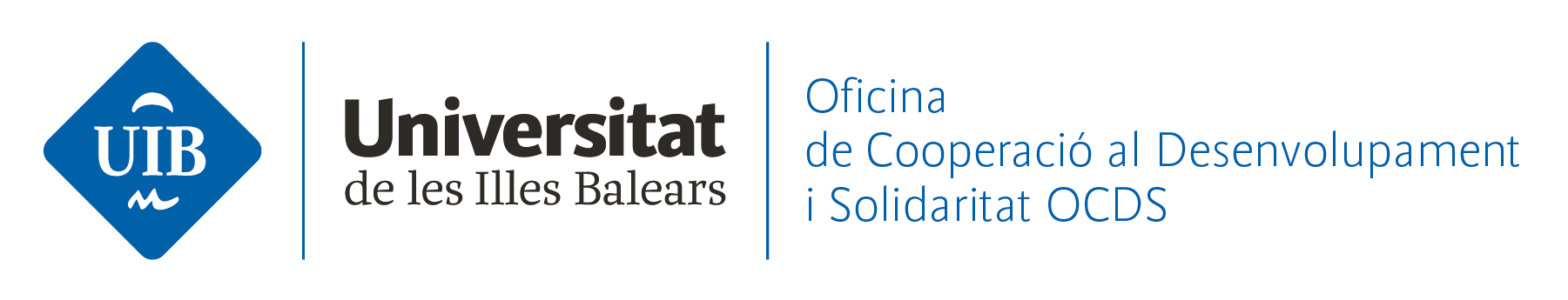 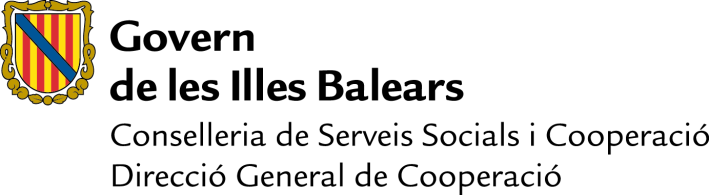 Data de registreEspai reservat per a Registre General d’entrada de la UIBDades identificatives del projecteDades identificatives del projecteDades identificatives del projecteDades identificatives del projecteDades identificatives del projecteTítol del projecte:     Títol del projecte:     Títol del projecte:     Títol del projecte:     Títol del projecte:     Nom i cognoms del / de la responsable:     Nom i cognoms del / de la responsable:     Nom i cognoms del / de la responsable:     Nom i cognoms del / de la responsable:     Nom i cognoms del / de la responsable:     Facultat/ Departament:     Facultat/ Departament:     Facultat/ Departament:     Facultat/ Departament:     Facultat/ Departament:     Correu electrònic:   Correu electrònic:   Ext. i mòbil:         Ext. i mòbil:         Ext. i mòbil:         Contrapart:   Contrapart:   Contrapart:   Contrapart:   Contrapart:   Lloc de realització:    Lloc de realització:    Lloc de realització:    Lloc de realització:    Lloc de realització:    Modalitat i durada: Modalitat I Principalment per a països coincidents amb les prioritats geogràfiques del Pla Director de la Cooperació al Desenvolupament de les Illes Balears 2016-2019. De durada anual  (fins al 30 de setembre de 2017). Modalitat II Per a tots els països coincidents tant amb les prioritats geogràfiques del Pla Director de la Cooperació al Desenvolupament esmentat com amb els països amb els quals  manté o ha mantingut relació en l’àmbit de la cooperació universitària al desenvolupament. De durada bianual  (fins al 30 de setembre de 2018). Modalitat i durada: Modalitat I Principalment per a països coincidents amb les prioritats geogràfiques del Pla Director de la Cooperació al Desenvolupament de les Illes Balears 2016-2019. De durada anual  (fins al 30 de setembre de 2017). Modalitat II Per a tots els països coincidents tant amb les prioritats geogràfiques del Pla Director de la Cooperació al Desenvolupament esmentat com amb els països amb els quals  manté o ha mantingut relació en l’àmbit de la cooperació universitària al desenvolupament. De durada bianual  (fins al 30 de setembre de 2018). Modalitat i durada: Modalitat I Principalment per a països coincidents amb les prioritats geogràfiques del Pla Director de la Cooperació al Desenvolupament de les Illes Balears 2016-2019. De durada anual  (fins al 30 de setembre de 2017). Modalitat II Per a tots els països coincidents tant amb les prioritats geogràfiques del Pla Director de la Cooperació al Desenvolupament esmentat com amb els països amb els quals  manté o ha mantingut relació en l’àmbit de la cooperació universitària al desenvolupament. De durada bianual  (fins al 30 de setembre de 2018). Modalitat i durada: Modalitat I Principalment per a països coincidents amb les prioritats geogràfiques del Pla Director de la Cooperació al Desenvolupament de les Illes Balears 2016-2019. De durada anual  (fins al 30 de setembre de 2017). Modalitat II Per a tots els països coincidents tant amb les prioritats geogràfiques del Pla Director de la Cooperació al Desenvolupament esmentat com amb els països amb els quals  manté o ha mantingut relació en l’àmbit de la cooperació universitària al desenvolupament. De durada bianual  (fins al 30 de setembre de 2018). Modalitat i durada: Modalitat I Principalment per a països coincidents amb les prioritats geogràfiques del Pla Director de la Cooperació al Desenvolupament de les Illes Balears 2016-2019. De durada anual  (fins al 30 de setembre de 2017). Modalitat II Per a tots els països coincidents tant amb les prioritats geogràfiques del Pla Director de la Cooperació al Desenvolupament esmentat com amb els països amb els quals  manté o ha mantingut relació en l’àmbit de la cooperació universitària al desenvolupament. De durada bianual  (fins al 30 de setembre de 2018). Hores/crèdits docents (si és una acció formativa):    Hores/crèdits docents (si és una acció formativa):    Hores/crèdits docents (si és una acció formativa):    Hores/crèdits docents (si és una acció formativa):    Hores/crèdits docents (si és una acció formativa):    Pressupost total del projecte:     Import sol·licitat a l’OCDS:            Import sol·licitat a l’OCDS:            Import sol·licitat a l’OCDS:            Cofinançament: Cofinançament: Nombre de membres de  que hi participen:   Nombre de membres de  que hi participen:   Nombre de membres de  que hi participen:   Nombre de membres de  que hi participen:   Nombre de membres de  que s’hi desplaçaran:  Nombre de membres de  que s’hi desplaçaran:  Nombre de membres de  que s’hi desplaçaran:  Nombre de membres de  que s’hi desplaçaran:  Documentació que es presentaDocumentació que es presentaFormulari de sol·licitud degudament emplenat en suport paper.Formulari de sol·licitud presentat, en suport informàtic.Documentació acreditativa de la personalitat jurídica de l’entitat contrapart.Documentació d’identificació de la persona responsable legal de l’entitat i el seu nomenament com a tal.Escrit de demanda de la persona responsable legal de l’entitat contrapart en el que es defineixi i justifiqui la necessitat de l’acció proposada i la responsabilitat assumida per al seu desenvolupament.Currículum vitae, en matèria de cooperació al desenvolupament de les persones de l’equip de l’UIB.Justificació documental de la matrícula a , si escau.Informació d’altres entitats participants i/o col·laboradores.Informació de tots els ajuts demanats.Informe dels resultats obtinguts a la fase anterior del projecte, si escau.Altra informació sobre el projecte. Especificau-la:1. Dades de la persona responsable del projecteNomCognomsCognomsCategoria  Personal docent i investigador (PDI)  Personal docent i investigador (PDI)  Personal docent i investigador (PDI)  Personal docent i investigador (PDI)  Personal docent i investigador (PDI)  Personal docent i investigador (PDI)  permanent no permanent permanent no permanent permanent no permanent permanent no permanent permanent no permanentCategoria Facultat/Escola:Facultat/Escola:Departament:Departament:Departament:Categoria  Personal d’administració i serveis (PAS) Personal d’administració i serveis (PAS) Personal d’administració i serveis (PAS) Personal d’administració i serveis (PAS) Personal d’administració i serveis (PAS) Personal d’administració i serveis (PAS) Personal d’administració i serveis (PAS) Personal d’administració i serveis (PAS) Personal d’administració i serveis (PAS) Personal d’administració i serveis (PAS) Personal d’administració i serveis (PAS)Categoria Servei:Càrrec: Càrrec: Ubicació  Campus universitari  Campus universitari  Campus universitari  Campus universitari  Campus universitari  Campus universitari  Campus universitari  Campus universitari  Campus universitari  Campus universitari  Campus universitari  Seu de  a Eivissa i Formentera  Seu de  a Eivissa i Formentera  Seu de  a Eivissa i Formentera  Seu de  a Eivissa i Formentera  Seu de  a Eivissa i Formentera  Seu de  a Eivissa i Formentera  Seu de  a Eivissa i Formentera  Seu de  a Eivissa i Formentera  Seu de  a Eivissa i Formentera  Seu de  a Eivissa i Formentera  Seu de  a Eivissa i Formentera  Seu de  a Menorca  Seu de  a Menorca  Seu de  a Menorca  Seu de  a Menorca  Seu de  a Menorca  Seu de  a Menorca  Seu de  a Menorca  Seu de  a Menorca  Seu de  a Menorca  Seu de  a Menorca  Seu de  a MenorcaAdreça LocalitatCodi postalCodi postalProvínciaProvínciaProvínciaE-mailTlf (UIB)Altre telèfon de contacteAltre telèfon de contacteAltre telèfon de contacteAltre telèfon de contacteAltre telèfon de contacteFaxLes persones participants han intervingut anteriorment en programes o projectes de cooperació per al desenvolupament amb l’OCDS? SÍ    /   NO  Les persones participants han intervingut anteriorment en programes o projectes de cooperació per al desenvolupament amb l’OCDS? SÍ    /   NO  Les persones participants han intervingut anteriorment en programes o projectes de cooperació per al desenvolupament amb l’OCDS? SÍ    /   NO  Les persones participants han intervingut anteriorment en programes o projectes de cooperació per al desenvolupament amb l’OCDS? SÍ    /   NO  Les persones participants han intervingut anteriorment en programes o projectes de cooperació per al desenvolupament amb l’OCDS? SÍ    /   NO  Les persones participants han intervingut anteriorment en programes o projectes de cooperació per al desenvolupament amb l’OCDS? SÍ    /   NO  Les persones participants han intervingut anteriorment en programes o projectes de cooperació per al desenvolupament amb l’OCDS? SÍ    /   NO  Les persones participants han intervingut anteriorment en programes o projectes de cooperació per al desenvolupament amb l’OCDS? SÍ    /   NO  Les persones participants han intervingut anteriorment en programes o projectes de cooperació per al desenvolupament amb l’OCDS? SÍ    /   NO  Les persones participants han intervingut anteriorment en programes o projectes de cooperació per al desenvolupament amb l’OCDS? SÍ    /   NO  Les persones participants han intervingut anteriorment en programes o projectes de cooperació per al desenvolupament amb l’OCDS? SÍ    /   NO  Les persones participants han intervingut anteriorment en programes o projectes de cooperació per al desenvolupament amb l’OCDS? SÍ    /   NO  2. Dades de totes les persones de l’equip participant en el projecteNom i cognomsPDIPASAlumnatEntitat externaContrapartDepartament/servei/estudis/entitat3.1. Tipus d’entitat 3.1. Tipus d’entitat 3.1. Tipus d’entitat 3.1. Tipus d’entitat 3.1. Tipus d’entitat  Universitat pública o centre d’educació superior Universitat privada Institució/organització Universitat pública o centre d’educació superior Universitat privada Institució/organització ONGD del país del Sud Altres, especifiqueu-ho: ONGD del país del Sud Altres, especifiqueu-ho: ONGD del país del Sud Altres, especifiqueu-ho:3.2. Dades de la contrapart3.2. Dades de la contrapart3.2. Dades de la contrapart3.2. Dades de la contrapart3.2. Dades de la contrapartNom de l’entitatAdreça postalPaísTelèfonFaxCompromís institucional: Persona amb autoritat dins la contrapart que avala el projecteCompromís institucional: Persona amb autoritat dins la contrapart que avala el projecteCompromís institucional: Persona amb autoritat dins la contrapart que avala el projecteCompromís institucional: Persona amb autoritat dins la contrapart que avala el projecteCompromís institucional: Persona amb autoritat dins la contrapart que avala el projecteNom i cognoms:Càrrec:Càrrec:TelèfonFax:Fax:Responsable: persona a càrrec del projecte dins la contrapart (persona de contacte)Responsable: persona a càrrec del projecte dins la contrapart (persona de contacte)Responsable: persona a càrrec del projecte dins la contrapart (persona de contacte)Responsable: persona a càrrec del projecte dins la contrapart (persona de contacte)Responsable: persona a càrrec del projecte dins la contrapart (persona de contacte)Nom i cognoms:Càrrec:TelèfonFax: 4. Dades de les entitats col·laboradores, tan de les Illes com dels països destinataris, si escauEn el cas de comptar amb més d’una entitat col·laboradora duplicar aquest apartat  per a cada una d’elles4.1. Tipus d’entitat4.1. Tipus d’entitat ONGD Altres, especificau-ho: ONGD Altres, especificau-ho: ONGD Altres, especificau-ho:4.2. Dades de l’entitat col·laboradora4.2. Dades de l’entitat col·laboradora4.2. Dades de l’entitat col·laboradora4.2. Dades de l’entitat col·laboradora4.2. Dades de l’entitat col·laboradoraNomAdreça postalTelèfonFaxPersona de contacteCàrrec5. Dades resumides del projecteLínia d’intervenció del projecte: A  Projecte de diagnòstic de les necessitats.B  Projecte de formació, d’intercanvi coneixements i de capacitació. C  Projecte de foment i assessorament tècnic.D  Projectes de recerca per al desenvolupament i transferència mútua de coneixement. Àmbit sectorial d’acció:(només indicar on s’emmarquen les actuacions principals) educació                                 salut                         equitat de gènere  sostenibilitat ecològica                         suport a iniciatives productives  governabilitat democràtica                   defensa dels drets humans   ciència, tecnologia i innovació              incidència política altres: Modalitat i durada: Modalitat I Principalment per a països coincidents amb les prioritats geogràfiques del Pla Director de la Cooperació al Desenvolupament de les Illes Balears 2016-2019. De durada anual  (fins al 30 de setembre de 2017). Modalitat II Per a tots els països coincidents tant amb la concentració geogràfica del pla director de la cooperació al desenvolupament esmentat com amb els països amb els quals  manté o ha mantingut relació en l’àmbit de la cooperació universitària al desenvolupament. De durada bianual  (fins al 30 de setembre de 2018). Breu resum de l’objecte del projecte:Pressupost sol·licitat a la UIBPressupost sol·licitat a la UIBPressupost total del projectePressupost total del projectePressupost total del projectePressupost sol·licitat a la UIBPressupost sol·licitat a la UIBImport sol·licitat en aquesta convocatòriaImport sol·licitat en aquesta convocatòriaImport sol·licitat en aquesta convocatòriaCofinançament previst del present projecte en altres partides, convocatòries, ajuts públics o entitats participants. Cofinançament previst del present projecte en altres partides, convocatòries, ajuts públics o entitats participants. Cofinançament previst del present projecte en altres partides, convocatòries, ajuts públics o entitats participants. Cofinançament previst del present projecte en altres partides, convocatòries, ajuts públics o entitats participants. Cofinançament previst del present projecte en altres partides, convocatòries, ajuts públics o entitats participants. Cofinançament previst del present projecte en altres partides, convocatòries, ajuts públics o entitats participants. Cofinançament previst del present projecte en altres partides, convocatòries, ajuts públics o entitats participants. Font de finançamentImport sol·licitatImport sol·licitatPer demanarDemanatDemanatAdjudicat/quantitat6. Descripció del projecte Data prevista per a l’inici (durant l’any de publicació de la convocatòria) Data prevista per a la finalització (en funció dels terminis específics establerts a la present convocatòria)NOMBRE APROXIMATTIPUS DE COL·LECTIUSHOMESDONESNOMBRE APROXIMATTIPUS DE COL·LECTIUSHOMESDONES6.9. Objectiu general:6.9. Objectiu general:6.9. Objectiu general:Objectius específics:Activitats:Resultats Esperats:Obj. esp. 1:Obj. esp. 2:Obj. esp. 3:Obj. esp. 4:6.10. Especificau les tasques que ha de desenvolupar cada membre de l’equip per a les activitats descrites amb referència als objectius específics esmentats.6.10. Especificau les tasques que ha de desenvolupar cada membre de l’equip per a les activitats descrites amb referència als objectius específics esmentats.6.10. Especificau les tasques que ha de desenvolupar cada membre de l’equip per a les activitats descrites amb referència als objectius específics esmentats.6.10. Especificau les tasques que ha de desenvolupar cada membre de l’equip per a les activitats descrites amb referència als objectius específics esmentats.6.10. Especificau les tasques que ha de desenvolupar cada membre de l’equip per a les activitats descrites amb referència als objectius específics esmentats.Activitat per realitzar Nom de la personaViatja en el marc del projecte? Durada de l’estadaEntitat a la qual pertany6.11. Cronograma de les activitats previstes per part de l’equip, la contrapart i l’entitat col·laboradora *6.11. Cronograma de les activitats previstes per part de l’equip, la contrapart i l’entitat col·laboradora *6.11. Cronograma de les activitats previstes per part de l’equip, la contrapart i l’entitat col·laboradora *6.11. Cronograma de les activitats previstes per part de l’equip, la contrapart i l’entitat col·laboradora *6.11. Cronograma de les activitats previstes per part de l’equip, la contrapart i l’entitat col·laboradora *6.11. Cronograma de les activitats previstes per part de l’equip, la contrapart i l’entitat col·laboradora *6.11. Cronograma de les activitats previstes per part de l’equip, la contrapart i l’entitat col·laboradora *6.11. Cronograma de les activitats previstes per part de l’equip, la contrapart i l’entitat col·laboradora *6.11. Cronograma de les activitats previstes per part de l’equip, la contrapart i l’entitat col·laboradora *6.11. Cronograma de les activitats previstes per part de l’equip, la contrapart i l’entitat col·laboradora *6.11. Cronograma de les activitats previstes per part de l’equip, la contrapart i l’entitat col·laboradora *6.11. Cronograma de les activitats previstes per part de l’equip, la contrapart i l’entitat col·laboradora *6.11. Cronograma de les activitats previstes per part de l’equip, la contrapart i l’entitat col·laboradora *Activitats/mesos1234567891011127. Dedicació de l’equip de Per tal de valorar i visibilitzar la tasca duta a terme per l’equip de l’UIB, especifiqueu la mitja d’hores de dedicació mensual de cada un dels membres.Nom i cognomsPDIPASAlumnatCos / Categoria *Mitja núm. hores mensuals de dedicació8. Dades d’accions formatives en l’àmbit acadèmicNom i cognoms PDI-UIB que impartiràHores totals*Continguts detallats que justifiquin desplaçament------9. Pressupost total (obligatori adjuntar document Excel establert):              €10. Perspectives de futur del projecte per part de l’equip responsable de la UIB11. Seguiment i avaluació12. Difusió de resultats del projecte